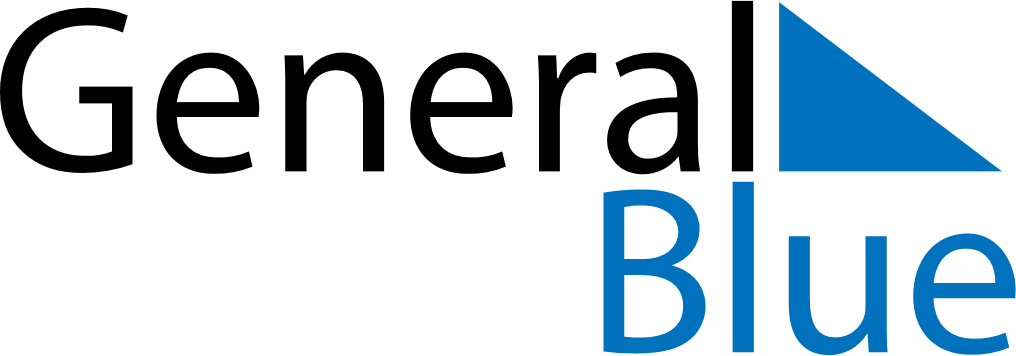 July 2020July 2020July 2020NicaraguaNicaraguaSUNMONTUEWEDTHUFRISAT12345678910111213141516171819202122232425Revolution Day262728293031